  Уважаемые избиратели!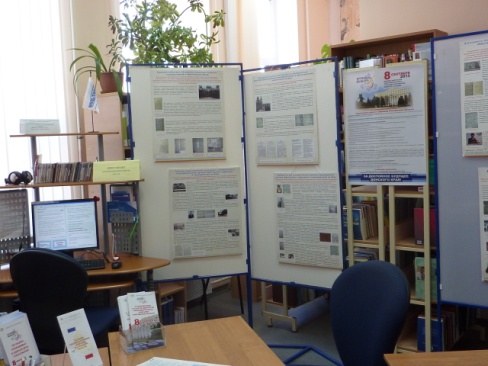 В Центре правовой и экономической информации ЦГПП  имени А.П. Чехова работает информационный центр. До 8 сентября избиратели могут получать информацию о ходе предвыборной кампании, знакомиться с наглядной агитацией,  буклетами о полномочиях и статусе депутатов Законодательного  Собрания Ростовской области и об акциях, проводимых Избирательной комиссией области в день выборов, разъяснениями о предстоящих выборах,  прессой, видеоматериалами. В информационном центре организован  прием обращений (заявлений) населения в письменной форме и по телефону 8(8634) 340-319, работает консультант. На территории,  прилегающей к зданию библиотеки  транслируется  тематическая радиогазета  «Парламентаризм на Дону».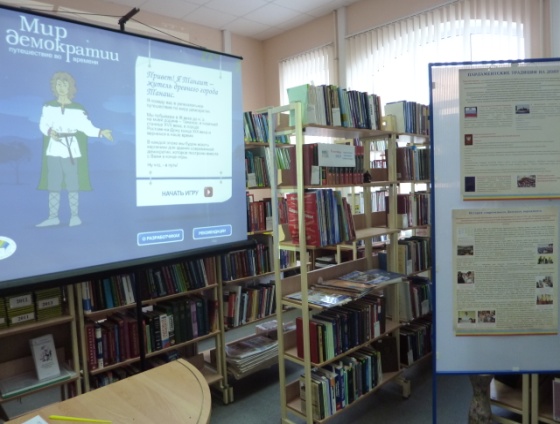 Обеспечен свободный доступ интернет-сервисов  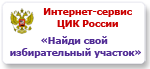 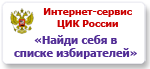 http://www.ikro.ru/eparliament/mydb/search/ По телефонам «горячей линии» Избирательной комиссии Ростовской области избиратели могут обращаться по всем интересующим их вопросам: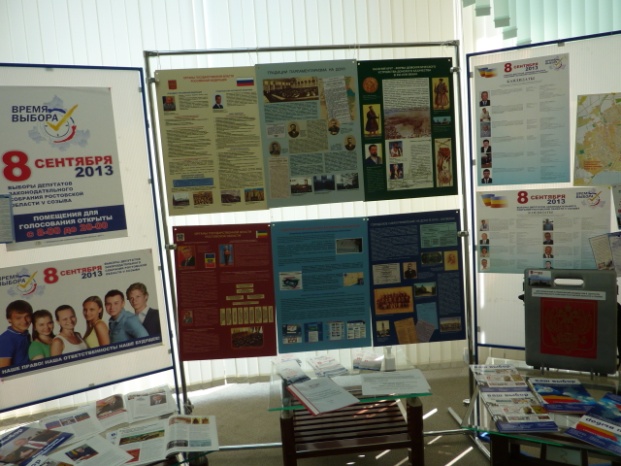 http://rostov.izbirkom.ru/WAY/1050932/sx/art/1037275/cp/1/br/934586.htmlЦентр работает с 9-00 до 17-00.Выходной день: суббота.ул. Греческая, 105, к.204.Тел. 8(8634)340-319.